.................................................................................................
imię i nazwisko rodzica/prawnego opiekuna
................................................................................................
numer telefonu kontaktowego Szkoła Podstawowa nr 75im. Powstańców Wielkopolskich61-895 Poznańul. Powstańców Wielkopolskich 3Wyrażam zgodę na udział syna / córki ....................................................................................w wycieczce szkolnej do ............................................................................................................... w dniach ............................................................................................Informuję, że znam i akceptuję zapisy regulaminu i programu  wycieczki, a także cel i trasę wycieczki.                                                                    ​​​​                    ** - proszę zaznaczyć właściwe pole                                                                                                                                                                                                                                               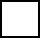            TAK                                                                       NIE         ​​Informuję, że nie ma przeciwwskazań zdrowotnych do udziału mojego dziecka  w wycieczce.                            TAK                                                                      NIEZgadzam się na podanie, w razie potrzeby, leków przeciw chorobie lokomocyjnej.​​​​                            TAK                                                                       NIEWyrażam zgodę na przeprowadzenie wszelkich niezbędnych zabiegów lub
operacji w stanach zagrażających życiu lub zdrowiu mojego dziecka.​​​​                            TAK                                                                        NIE5. Inne informacje mogące mieć wpływ na bezpieczny udział dziecka w wycieczce (podanie tych danych jest całkowicie dobrowolne, jednak może mieć znaczący wpływ na udział dziecka w wycieczce – w tym jego bezpieczeństwo, np. alergie pokarmowe, uczulenia na ukąszenia owadów itp.):……………………………………………………………………… …………………………………………………………………………………………………………………………………………………………………………………………………………………………………………………………………………………………………………………………Miejscowość i data:...............................Podpis rodziców/prawnych opiekunów:………..................................